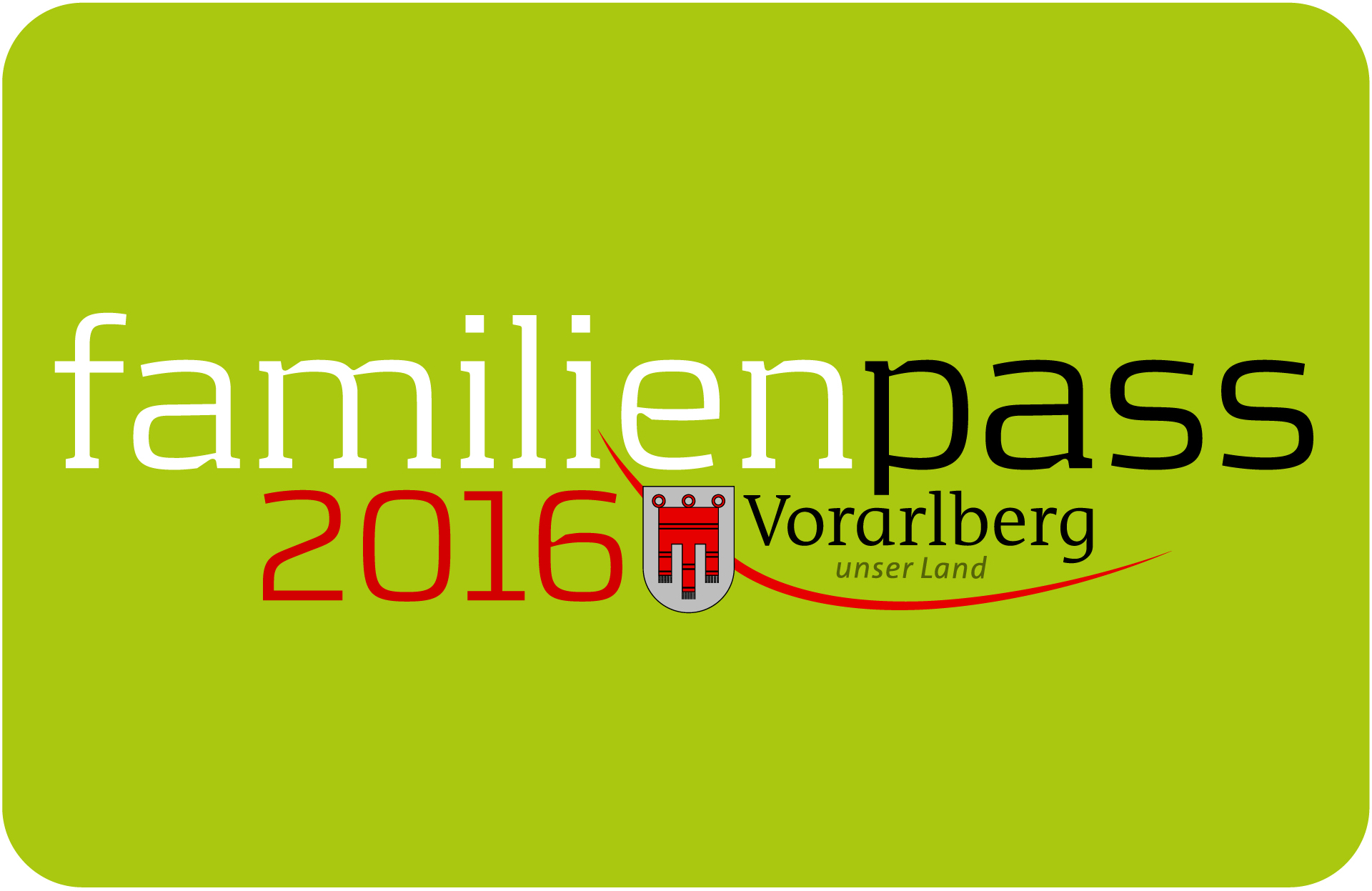 Gemeindeblätter November 2016Vorarlberger Familienpass Kalender 2017Praktisch für die Handtasche, dekorativ zum Aufhängen für zu Hause!Der brandaktuelle Familienpass Kalender 2017 im neuen Design und im handlichen Format kann ab November in jedem Gemeindeamt oder im aha Dornbirn, Bregenz oder Bludenz gratis abgeholt werden. Er kann aber auch gern unter info@familienpass-vorarlberg.at angefordert werden.Foto: FamilienpasskalenderFotocredit: FamilienpassVorarlberger Familienpass05574/511-24159
info@familienpass-vorarlberg.at, 
www.vorarlberg.at/familienpass, 